ATTIVITÀ  DI  LUNEDÌ27  APRILE  2020Completa sul libro sottile gli esercizi di pag. 52 – 53.Leggi molto bene le letterine dell’alfabeto, scritte in stampatello minuscolo sul quaderno blu.Bimbi mi raccomando!!! Esercitatevi tutti i giorni nella lettura !!!!!... Un graziedal Maestro Giuseppe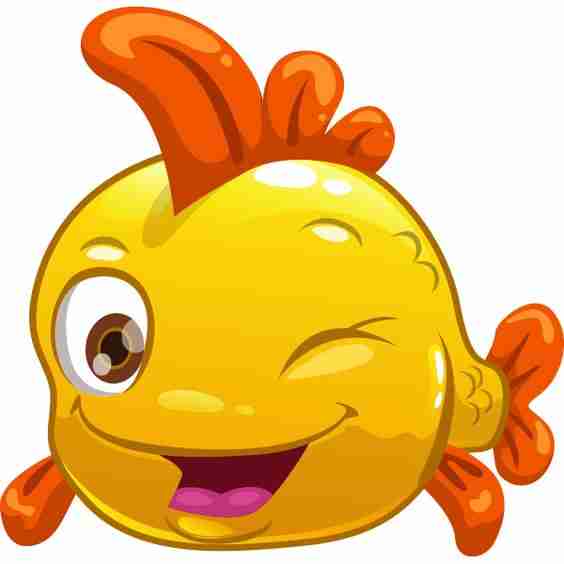 